概述数据准备以NC V6的财务系统为数据来源，构建针对财务绩效的数据仓库。涉及到的源系统表:FAR_REPORTITEM涉及到数据仓库表（表结构见对应转换输出）：BA_FI_DIM_REPORTITEM场景概述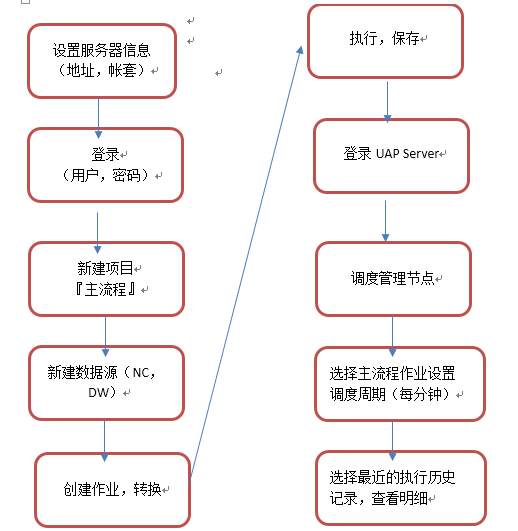 登录客户端设计器客户端登录双击客户端文件：Data Integration Designer.bat，打开如下界面。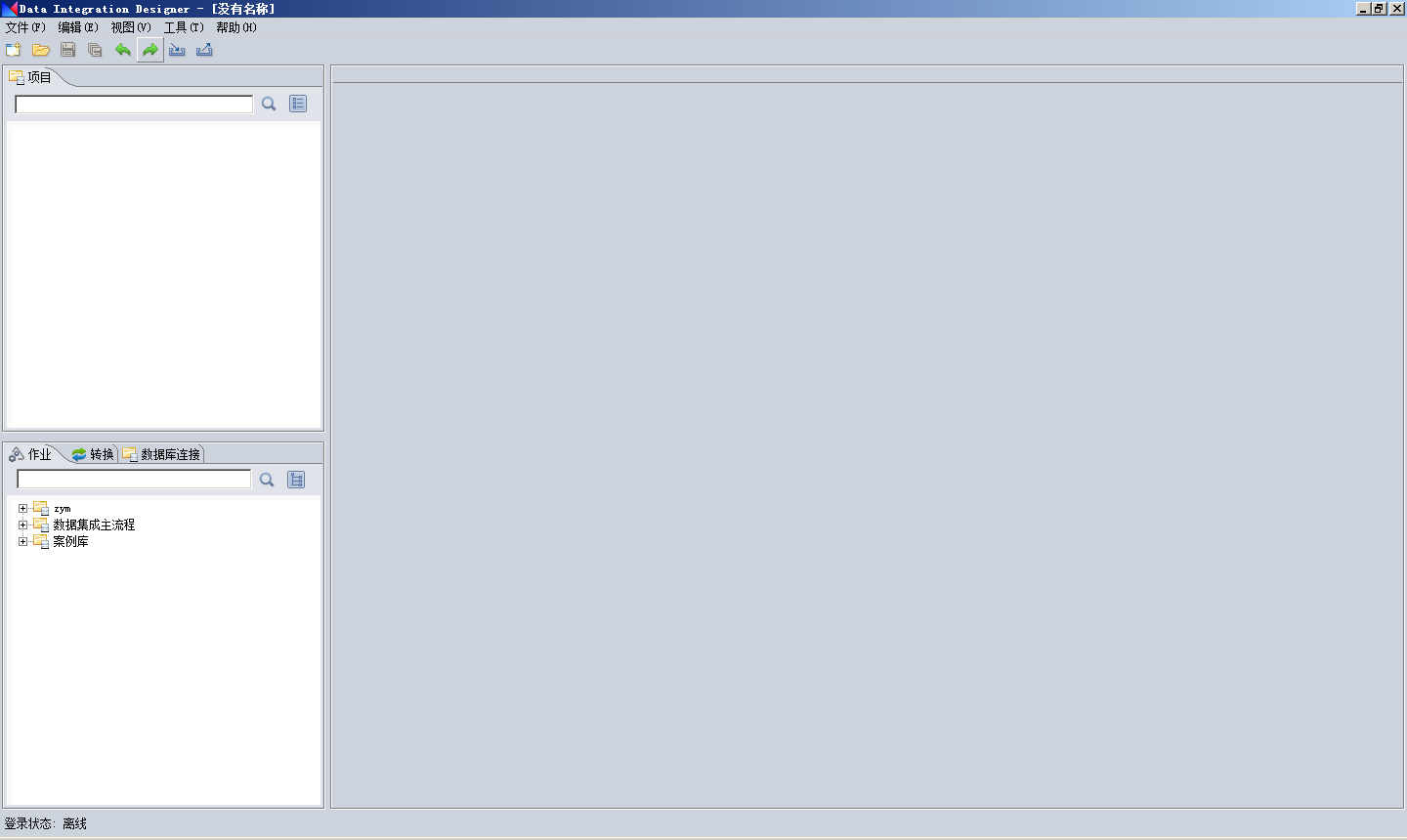 选择【文件】-【登录】，打开登录界面，需要输入服务器信息，操作步骤如图所示：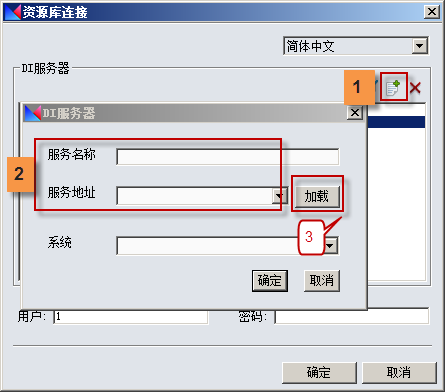 其中，服务器地址输入如下：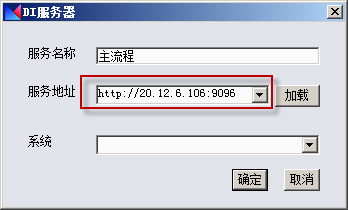 输入账号密码，登录。如下图所示：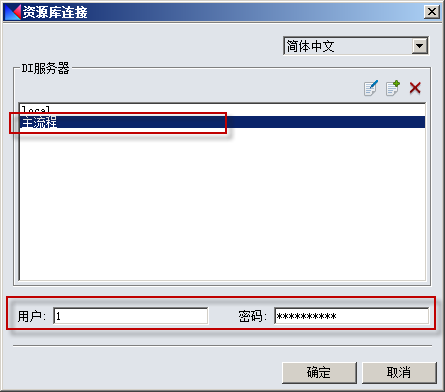 新建项目第一次登录后，必须要新建项目。选择【文件】-【打开项目】，操作步骤如下图所示：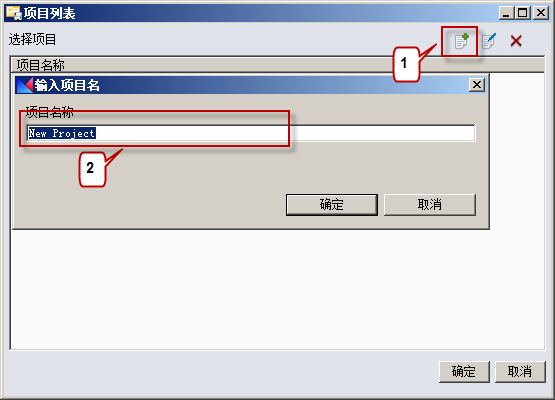 点击【确定】：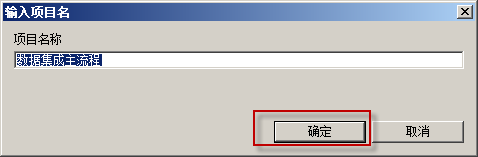 选择新建的项目，确定：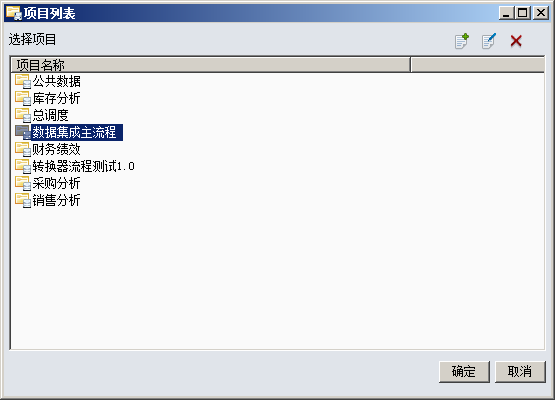 新建数据源新建项目之后，需要新建数据源：NC，DW。建立数据源有如下方式：方式一：在资源管理面板中的【数据库连接】的空白处，右键点击【新建】，如下图所示：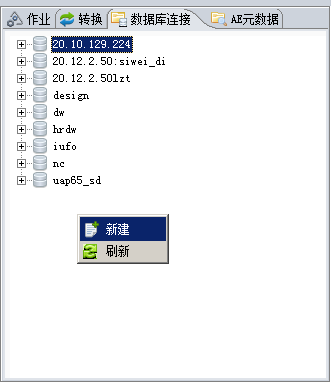 方式二：菜单栏的【工具】-【向导】-【创建数据库连接向导】，如下图所示：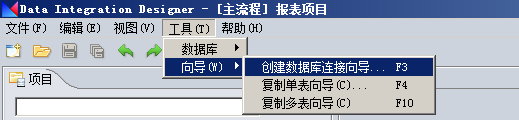 方式三：快捷方式F3。如上三种方式，打开如下操作界面：输入数据库相关信息即可。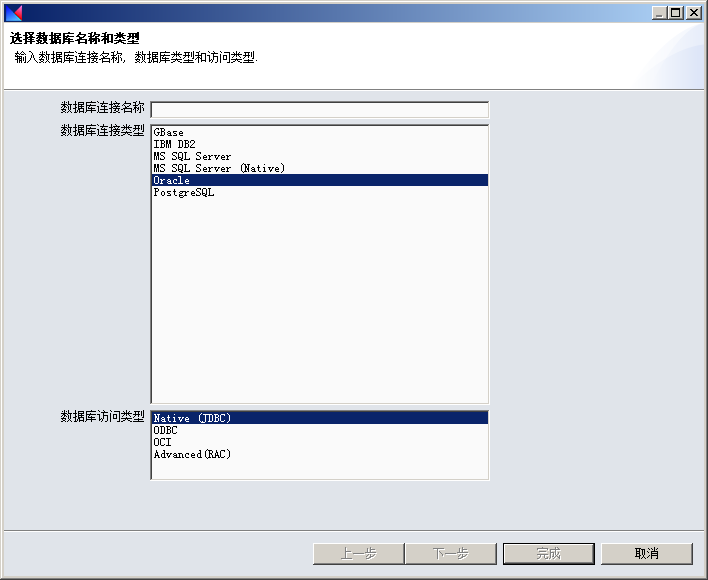 点击【测试】，显示测试结果。新建转换和作业新建转换，三种方式：菜单栏，导航树右键选项，及快捷方式CTRL-N。其中，菜单栏方式如下图所示：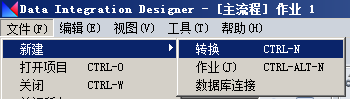 新建作业，三种方式。同上。其中，导航树右键选项，如下图所示：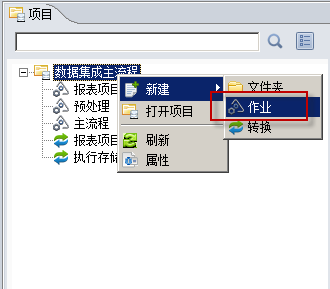 点击【保存】，如下图所示：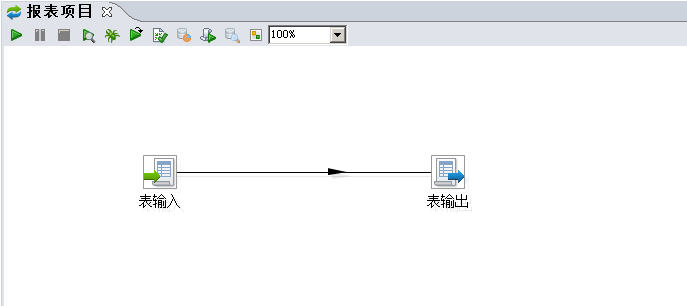 执行转换。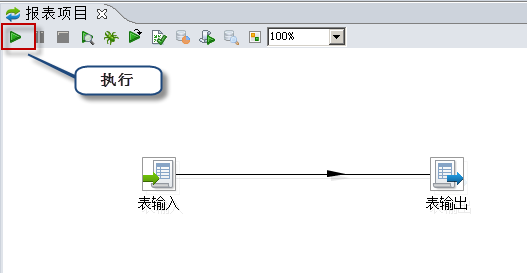 转换和作业信息一，作业：主流程：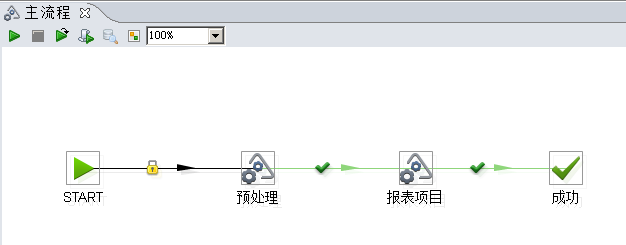 二，作业：预处理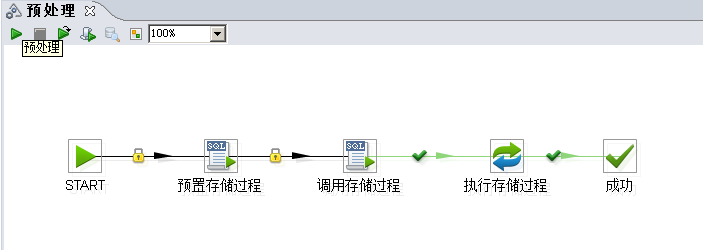 其中，转换【执行存储过程】，截图如下：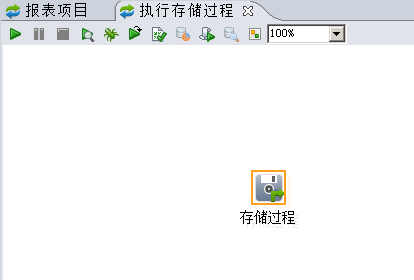 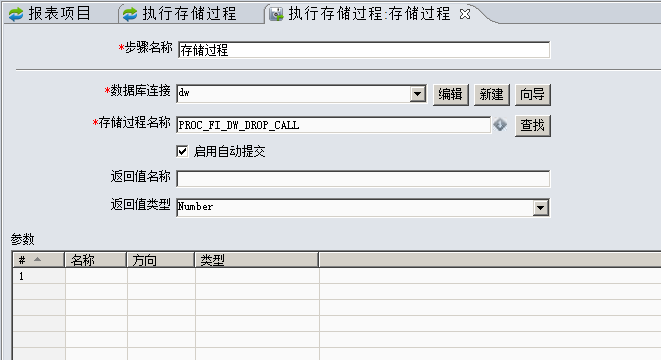 三，作业：报表项目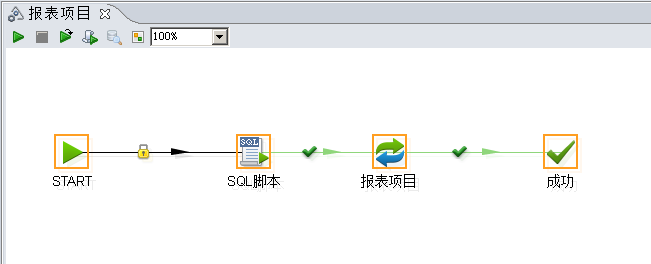 其中，转换【报表项目】的截图如下：登录server端调度作业登录UAP Server在浏览器输入服务器地址，例如：http://ip:port/index.jsp，输入账号密码登录server端。调度管理节点打开节点【数据处理平台】-【数据集成】-【调度管理】，如下图所示：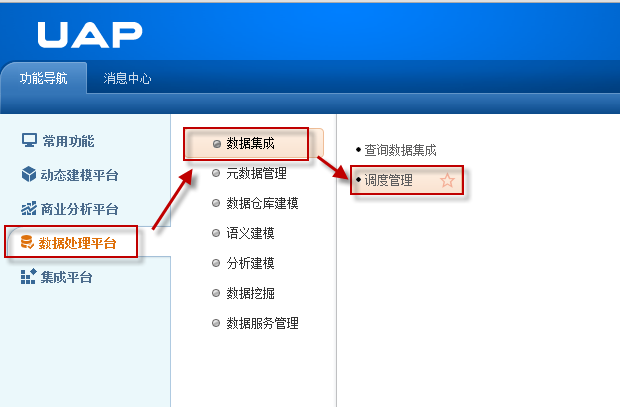 打开调度管理界面，如下：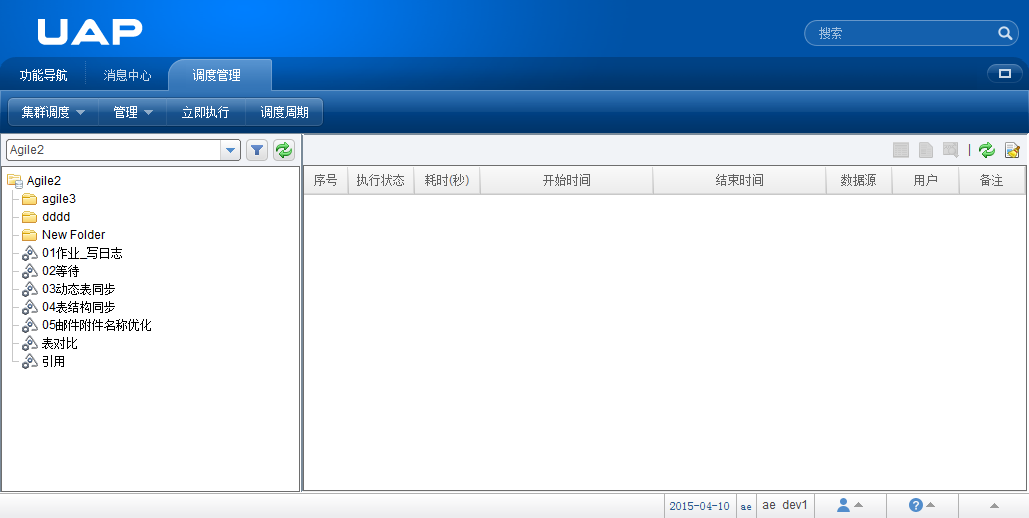 设置调度周期选择主流程作业，设置调度周期（每分钟），如下图所示：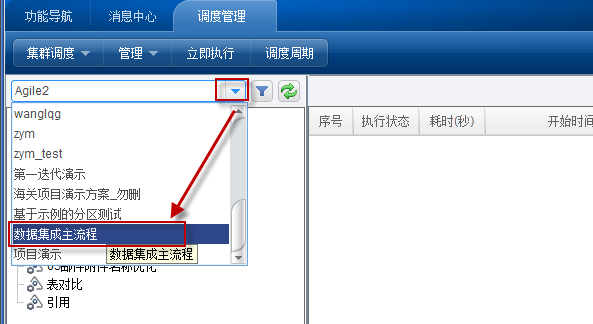 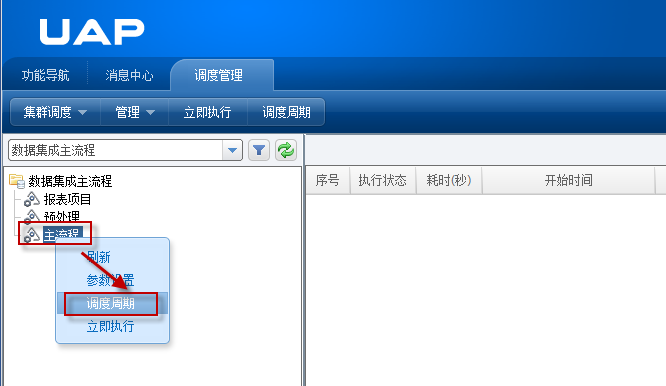 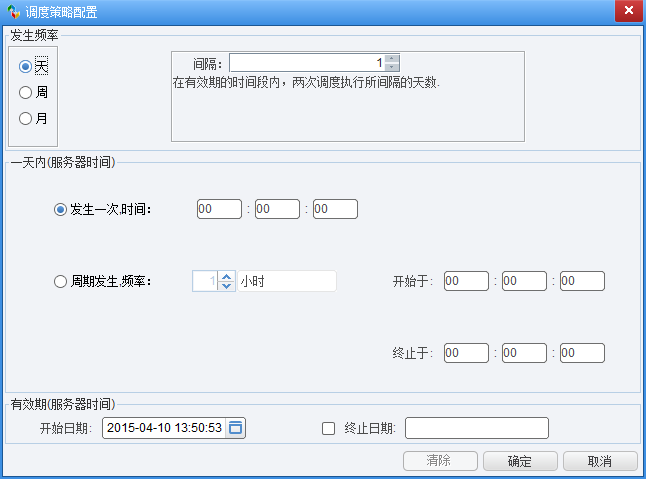 查看历史记录选择作业，可以在右侧表格中查看该作业的所有执行历史。如下图所示：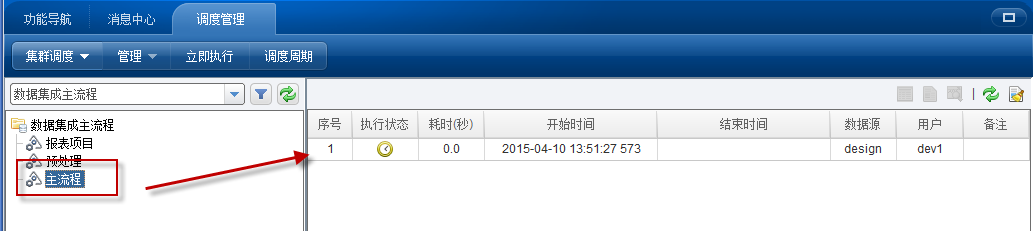 选中某一次执行历史，可以查看该次执行历史的作业项和执行日志，如下图所示：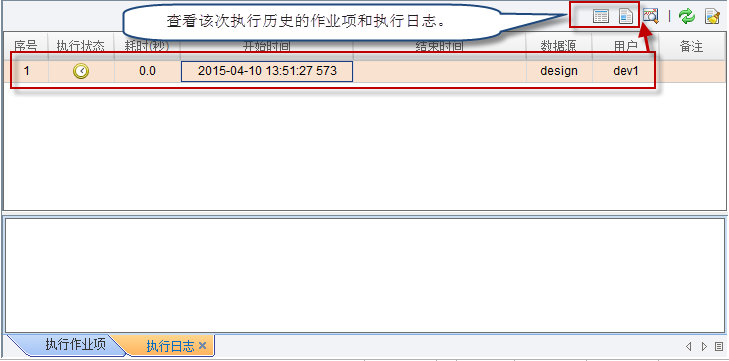 